Service- och medlemsavgifter 2021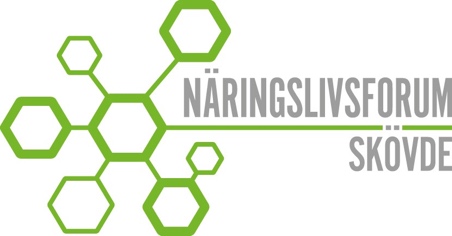 Styrelsens förslag för 2021 års service- och medlemsavgifter.Serviceavgifter oförändrade.Medlemsavgiften höjs från 200kr till 500krMedlems- och serviceavgifter enligt styrelsens förslagMedlemsavgift 500krServiceavgift1-2 anställda		1000kr3-10 anställda	1800kr11-25 anställda	3400kr26-50 anställda	5000kr51+ anställda		6400kr